PHẦN I. TRẮC NGHIỆM (7 điểm)Hãy chọn đáp án đúng rồi tô vào Phiếu trả lời.Câu 1: Để tạo cảm giác tròn đầy, thấp xuống cho người mặc ta nên lựa chọn vải có chất liệu:A. trơn                                                         	B. phẳng C. mềm                                                       	D. thô, xốpCâu 2: Người vóc dáng mập thấp phù hợp với vải:A. màu đậm như đen, xanh đen.                 		B. màu nhạt như trắng, vàng nhạt.C. kẻ sọc ngang.                                         	       D. hoa to.Câu 3: Trang phục lao động có đặc điểm:A.  kiểu dáng cầu kì                                   B. vải mỏngC. chất liệu vải không thấm mồ hôi        D. gọn gàng, thoải mái, dày dặn, thấm mồ hôiCâu 4: Trang phục có kiểu dáng vừa vặn, màu sắc trang nhã, lịch sự là:A. trang phục đi học, làm việc công sở.     	B. trang phục lao động.C. trang phục dự lễ hội.                              	D. trang phục ở nhà.Câu 5: Trang phục theo giới tính là trang phục :A. mùa đông, mùa hè.                                    	B. trẻ em, người lớn.  C. nam, trang phục nữ.                                   	D. đi học, thể thao.Câu 6: Thời trang là :A. những kiểu trang phục được nhiều người ưa chuộngB. phong cách ăn mặc của cá nhân mỗi ngườiC. hiểu và cảm thụ cái đẹpD. sự thay đổi các kiểu quần áo trong một thời gianCâu 7: Phong cách thời trang là cách ăn mặc theo :A. nhu cầu thẩm mĩ                     	B. sở thíchC. nhu cầu thẩm mĩ và sở thích            	D. đại tràCâu 8: Các loại vải thường dùng trong may mặc được chia thành :A. vải sợi thiên nhiên, vải sợi hóa học, vải sợi tổng hợp                         B. vải sợi pha, vải sợi nhân tạo, vải sợi hóa họcC. vải sợi thiên nhiên, vải sợi hóa học, vải sợi pha       D. vải sợi thiên nhiên, vải sợi pha, vải sợi nhân tạoCâu 9: Đặc điểm của vải sợi thiên nhiên :A. mặc thoáng mát                                      	B. không bị nhàuC. phơi nhanh khô                                           	D. không thấm mồ hôiCâu 10: Vải sợi hóa học gồm :A. vải sợi nhân tạoB. vải sợi tổng hợpC. vải sợi nhân tạo và vải sợi tổng hợpD. các loại vải trừ vải sợi nhân tạo và vải sợi tổng hợp.Câu 11: Nhược điểm hút ẩm kém, ít thấm mồ hôi, mặc nóng thuộc loại vải :A.  sợi bông                                           	B. sợi nhân tạoC. sợi tổng hợp                                     	D.  sợi phaCâu 12: Trang phục là :A. những kiểu quần áo được nhiều người ưa chuộng.     B. cách ăn mặc theo nhu cầu thẩm mĩ và sở thích.  C. các loại quần áo và tất cả vật dụng đi kèm .D. các loại quần áo và một số vật dụng đi kèm như mũ, giày….Câu 13: Trang phục có vai trò :A. bảo vệ cơ thể con người như chống nóng, giữ ấm cơ thể.     B. làm đẹp cho cuộc sống của con người.     C. bảo vệ cơ thể chống lại những tác hại của môi trường, làm đẹp con người trong mọi hoạt động.      D. che mưa, che nắng và làm đẹp con người.Câu 14: Trang phục có vai trò giữ ấm cơ thể là trang phục ở :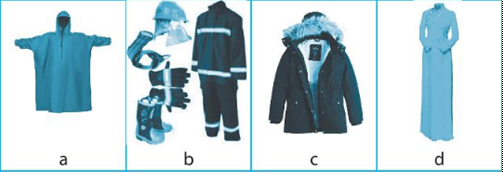 A. hình a                       B. hình b                 C. hình c                        D. hình dCâu 15: Hình ảnh bên là trang phục :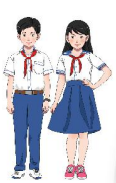 A. đi học.B. đi chơi.C. đi lao động.D. đi lễ hội.Câu 16: Chỉ ra chi tiết nào dưới đây của trang phục có sự thay đổi trong hình ảnh minh họa thời trang áo dài ở hình bên Câu 17: Trang phục đi học thuộc phong cách thời trang :A. cổ điển              	B. thể thaoC. đơn giản             	D. học đườngCâu 18: Phong cách nào dưới đây phù hợp với nhiều người, thường được sử dụng nơi công sở, tham gia các sự kiện có tính chất trang trọng? A. Phong cách thể thao 	B. Phong cách đường phốC. Phong cách cổ điển	D. Phong cách học đườngCâu 19: Bảo quản trang phục gồm những công việc :làm khô, làm phẳng, cất giữ.làm sạch, làm khô, cất giữ.làm sạch, làm khô, làm phẳng, cất giữ.làm sạch, làm khô, làm phẳng.Câu 20 : Khi giặt bằng tay, chúng ta nên ngâm quần áo trong thời gian bao lâu?A. 5 phút	B. 15 đến 20 phútC. 90 phút	D. 60 phútCâu 21: Quy trình là quần áo gồm mấy bước?A. 1 bước	B. 2 bước	C. 3 bước	D. 5 bướcCâu 22: Trên trang phục có kí hiệu  cho biết :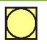 có thể giặtkhông được giặtchỉ giặt bằng taycó thể sấyCâu 23: Trong quá trình sử dụng cần bảo quản trang phục như thế nào?Giặt, phơi, làGiặt, phơi, cất giữC. Giặt, là, cất giữD. Giặt, phơi, là, cất giữCâu 24: Cách sử dụng, bảo quản trang phục nào sau đây là không nên?Biết mặc thay đổi, phối hợp áo quần hợp líSử dụng trang phục lấp lánh, đắt tiền để thể hiện bản thânBảo quản trang phục đúng kĩ thuật sẽ giữ được vẻ đẹp, độ bền của trang phụcSử dụng trang phục phù hợp với hoạt động, công việc và hoàn cảnh xã hộiCâu 25: Vì sao cần phân loại quần áo trước khi là?A. Để là quần áo nhanh hơnB. Để là riêng từng nhóm quần áo theo loại vảiC. Để quần áo không bị bay màuD. Tất cả đáp án trênCâu 26: Đại lượng điện định mức chung của đồ dùng điện là:A. Điện áp định mứcB. Công suất định mứcC. Điện áp hoặc công suất định mứcD. Điện áp định mức và công suất định mứcCâu 27: An toàn khi sử dụng đồ dùng điện phải đảm bảo mấy yếu tố?A. 1                       				  B. 2C. 3                     				  D. 4Câu 28: Tại sao phải xử lí đúng cách đối với các đồ dùng điện khi không sử dụng nữa?A. Tránh tác hại ảnh hưởng đến môi trường.B. Tránh ảnh hưởng đến sức khỏe con người.C. Tránh ảnh hưởng đến môi trường và sức khỏe con người.D. Không cần thiết.PHẦN II: TỰ LUẬN (3 điểm):Câu 29 (2 điểm): Em thường bảo quản trang phục đi học của mình bằng phương pháp giặt tay như thế nào ?Câu 30 (1 điểm): Mẹ bạn Hoa là kế toán của một trường Mầm non, mẹ bạn thường mất nhiều thời gian để lựa chọn phối hợp trang phục. Dựa theo cách phối hợp trang phục em hãy giúp mẹ bạn lựa chọn phối hợp loại quần vải như thế cho phù hợp với áo sơ mi vải hoa?HƯỚNG DẪN CHẤMĐỀ KIỂM TRA GIỮA KÌ II. NĂM HỌC 2022 - 2023Môn: CÔNG NGHỆ 6Mã đề: 602A. TRẮC NGHIỆM (7 điểm):Mỗi đáp án đúng đạt 0.25 điểmB. TỰ LUẬN (3 điểm):TRƯỜNG THCS THẠCH BÀNMã đề: 602ĐỀ KIỂM TRA GIỮA KÌ IIMôn: Công nghệ 6Thời gian làm bài: 45 phútNgày kiểm tra: 20/03/2023--------------------A. Kiểu dángB. Họa tiếtC. Độ dàiD. Cả 3 chi tiết trên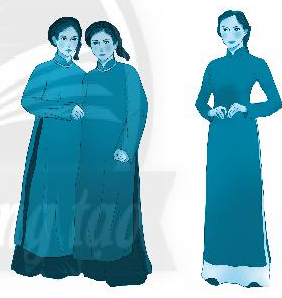 CÂU1234567891011121314ĐÁP ÁNDADACACCACCDCCCÂU1516171819202122232425262728ĐÁP ÁNAADCCBDDDBDDBCCâuÝĐáp ánĐiểm29Quy trình giặt phơi quần áo như sau:Bước 1. Chuẩn bị: lấy các vật dụng trong túi quần, túi áo ra; phân loại quần áo màu sáng, màu trắng với quần áo màu tối để giặt riêng.Bước 2. Thực hiện:Tẩy vết bẩn hoặc vò trước với xà phòng những chỗ bám bẩn nhiều như: cổ áo, nách áo, đáy quần.*Giặt bằng tay: Ngâm quần áo trong nước xà phòng khoảng 15 đến 20 phút.Vò kĩ toàn bộ quần áo.Xả nước nhiều lần cho sạch, có thể dùng thêm nước xả vải trong lần cuối.Bước 3. Hoàn tất: phơi quần áo màu sáng, quần áo bằng vải bông, vải sợi pha ở ngoài nắng, phơi quần áo màu sẫm, quần áo bằng vải lụa nylon trong bóng râm.0.5    1.00.5     30Áo vải hoa nên kết hợp với quần tây vải trơn có màu trùng với một trong số màu chính của vải hoa.1,0BGH DUYỆT     Lưu Thị Miên TỔ TRƯỞNGĐào T Thanh LoanNHÓM TRƯỞNGNguyễn Ngọc ÁnhNGƯỜI RA ĐỀNguyễn Tuấn Hải